ResumeFor                the    Post    of  Teacher       (Hindi) akbar.hcu01@gmail.com +971                       - 55620      5177  SHEKH AKABAR	GAUSMIYA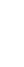 OBJECTIVE To	be	associated	with	an	organization	that	gives	scope	to	apply	my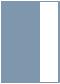 fullest knowledge, skill set, my responsibilities entrusted to me bythe	organization	to	my	best	and	to	drive	job	satisfaction.EXPERIENCEEDUCATIONTotal	04+	years	of	teaching	experience.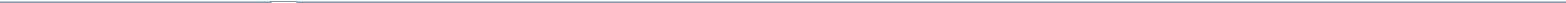 PRESENTLY	WORKING		SCHOOL,AJMAN	(UAE)	.Since	June	2014.	(Hindi	Coordinator)Subjects	teaching:Hindi.WORKED	IN	KENDRIYA	VIDYALAYA	NO.2,TIRUPATIApril	2013	to	April	30	th	2014.Subjects	taught:	Hindi.WORKED	AT	KENDRIYA	VIDYALAYA,SURYALANK	A,BAPATLAApril 2012 to March 2013. Subjects taught: Hindi.WORKED	AT	PARKWOOD	INTERNATIONAL	SCHOOL,HYD.July 2011 to February 2012. Subjects taught: Hindi.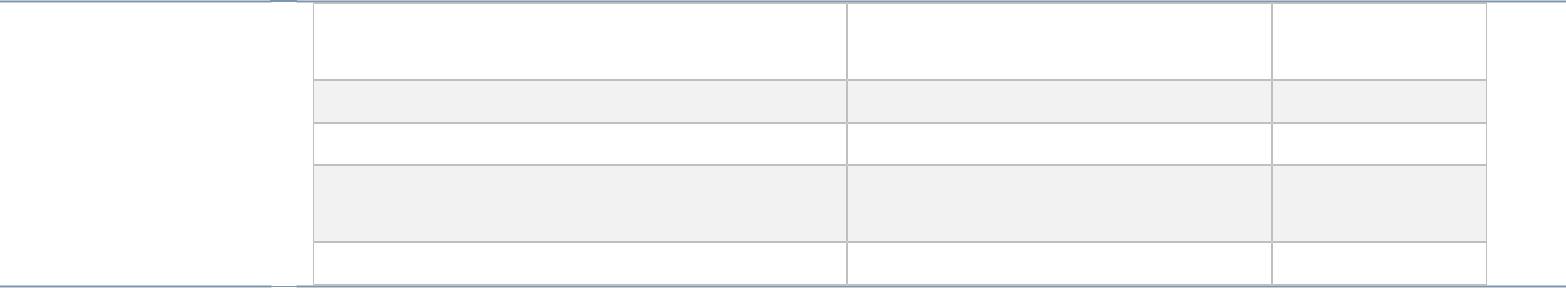 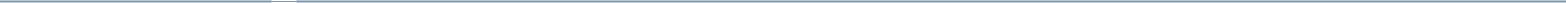 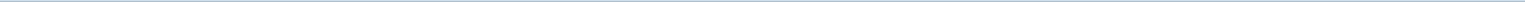 SKILLS • Preparing and delivering lessons to a range of classesof different ages and abilities.• Marking work, giving appropriate feedback andmaintaining records of pupils' progress anddevelopment.• Researching new topic areas, maintaining up - to - datesubject knowledge, and devising and writing newcurriculum materials.• Selecting and using a range of different learningresources and equipment, including podcasts andinteractive whiteboards.Page 1 of 2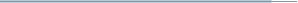 PERSONALDATALANGUAGESKNOWN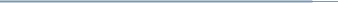 Preparing pupils for qualifications and external examinations.Managing pupil behaviour in the classroom and on school premises, and applying appropriate and effective measures in cases of misbehaviour.Undertaking pastoral duties, such as taking on the role of form tutor, and supporting pupils on an individual basis through academic or personal difficulties.•Excellent communication skills, Usage of modern teaching techniques, Computer applications, Hardworking with responsibility & Hindi,Marathi & English typing.Hindi,Marathi & English (Speak, Read & Write)First Name of Application CV No: 1655562Whatsapp Mobile: +971504753686 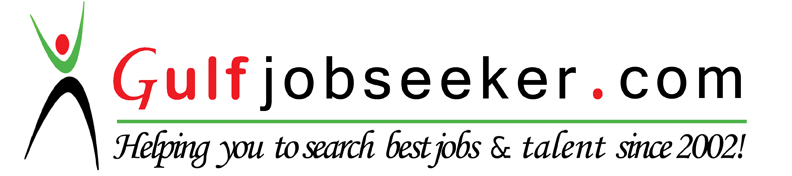 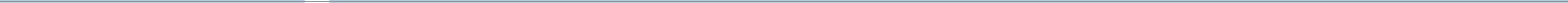 COURSE / DEGREEUNIVERSITYYEAR OFCOURSE / DEGREEUNIVERSITYPASSBACHELOR OF EDUCATIONPASSBACHELOR OF EDUCATIONDBHPS,HYDERABAD2011M.PHIL IN HINDI LITERATUREMANUU,HYDERABAD2010MASTER OF ARTS IN HINDIUNIVERSITY OF HYD.2008LITERATUREBACHELOR OF ARTSSRTMU,NANDED2005Date of Birth: 01-06-1983Religion: IslamMarital status: MarriedNationality: Indian